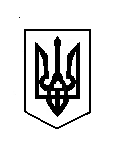 ВЕРБСЬКА СІЛЬСЬКА РАДАХХХVІІІ сесія VIIІ скликанняР І Ш Е Н Н Я 07 липня 2023 року									№ 1034(1755100000)        (код бюджету) Керуючись Бюджетним кодексом України, пунктом 23 статті 26 Законом України «Про місцеве самоврядування в Україні», Законом України «Про правовий режим воєнного стану», «Про внесення змін до Податкового кодексу України та інших законодавчих актів України щодо дії норм на період воєнного стану», «Про внесення змін до розділу VІ «Прикінцеві та перехідні положення» Бюджетного кодексу України частини 7,8  статті 78 від 15.03.2022 року № 2134/ІХ та інших законодавчих актів України», Указом Президента України від 24 лютого 2022 року № 64/2022 «Про введення воєнного стану в Україні» (зі змінами), постановою Кабінету Міністрів України від 11 березня 2022 року № 252 «Деякі питання формування та виконання місцевих бюджетів у період воєнного стану»  (зі змінами), рішенням Семидубської сільської ради від 20  червня 2023 року № 1781 «Про внесення змін до бюджету Семидубської сільської територіальної громади на 2023 рік», рішенням Привільненської сільської ради від 09  червня 2023 року № 1908 «Про внесення змін до бюджету Привільненської сільської територіальної громади на 2023 рік», іншими чинними нормативно-правовими актами з цих питань, за погодженням з постійними комісіями сільської ради,  сільська радаВИРІШИЛА:	Внести зміни до рішення сесії від 22.12.2022 року № 922 «Про бюджет Вербської сільської територіальної громади на 2023 рік», зі змінами, внесеними рішеннями Вербської сільської ради «Про внесення змін до бюджету Вербської сільської  територіальної громади на 2023 рік»  від 24.01.2023 року № 933, від 10.02.2023 року № 951, від 07.03.2023 року № 958, від 11.04.2023 року № 979, від 09.05.2023 року № 998, від 13.06.2023 року № 1016,  а саме:Збільшити доходи загального фонду бюджету сільської територіальноїгромади на суму 1 714 293,00 гривень, в тому числі за рахунок (додаток 1): збільшення:іншої субвенції з місцевого бюджету на суму  22  000,00 гривень в тому числі:з бюджету Привільненської  сільської  територіальної громади в сумі 22 000,00 гривнів на придбання матеріалів для відновлення пірса та спортивного інвентарю у відділення веслування на байдарках і каное  КЗ Вербська ДЮСШ Вербської сільської ради.         збільшення власних та закріплених доходів за підсумками виконання бюджету шести  місяців 2023 року  в сумі 1 764 615,00 гривень. зменшення:іншої субвенції з місцевого бюджету на суму  72 322,00 гривень в тому числі:з бюджету Семидубської сільської  територіальної громади в сумі 72 322,00 гривнів з утримання в відділенні стаціонарного догляду для постійного або тимчасового проживання с. Верба одиноких громадян похилого віку Семидубської сільської ради.2. Збільшити доходи спеціального фонду бюджету сільськоїтериторіальної громади на суму 1 714 293,00 гривень, в тому числі за рахунок (додаток 1): збільшення:іншої субвенції з місцевого бюджету на суму  40  000,00 гривень в тому числі:з бюджету Привільненської  сільської  територіальної громади в сумі 40 000,00 гривнів на придбання човна у відділення веслування на байдарках і каное  КЗ Вербська ДЮСШ Вербської сільської ради.3.Зменшити видатки загального фонду  бюджету сільської територіальноїгромади на суму 1 470 762,00 гривні, в тому числі за рахунок (додаток 2,3): збільшення:іншої субвенції з місцевого бюджету на суму  22  000,00 гривень в тому числі:з бюджету Привільненської  сільської  територіальної громади в сумі 22 000,00 гривнів на придбання матеріалів для відновлення пірса та спортивного інвентарю у відділення веслування на байдарках і каное  КЗ Вербська ДЮСШ Вербської сільської ради.         збільшення власних та закріплених доходів за підсумками  виконання бюджету шести  місяців 2023 року  в сумі 1 764 615,00 гривень. зменшення:  іншої субвенції з місцевого бюджету на суму  72 322,00 гривень в тому числі:з бюджету Семидубської сільської  територіальної громади в сумі 72 322,00 гривнів з утримання в відділенні стаціонарного догляду для постійного або тимчасового проживання с. Верба одиноких громадян похилого віку Семидубської сільської ради;коштів, що передаються із загального фонду бюджету до бюджету розвитку (спеціального фонду) на суму 3 185 055,00 гривень, в тому числі: за рахунок власних та закріплених доходів за підсумками виконання бюджету шести  місяців 2023 року в сумі 43 500,00 гривень; за рахунок перерозподілу видатків сільського бюджету за видатками споживання та видатками розвитку на суму  3 141 555,00 гривень згідно з додатком 3 до цього рішення.4. Збільшити видатки спеціального фонду бюджету сільської територіальної громади на суму 3 225 055, 00 гривень, в тому числі за рахунок (додаток 2,3): збільшення: іншої субвенції з місцевого бюджету на суму  40  000,00 гривень в тому числі:з бюджету Привільненської  сільської  територіальної громади в сумі 40 000,00 гривнів на придбання човна у відділення веслування на байдарках і каное  КЗ Вербська ДЮСШ Вербської сільської ради;коштів, що передаються із загального фонду бюджету до бюджету розвитку (спеціального фонду) на суму 43 500,00 гривень, в тому числі за рахунок власних та закріплених доходів за підсумками виконання бюджету шести місяців 2023 року; за рахунок перерозподілу видатків сільського бюджету за видатками споживання та видатками розвитку на суму  3 141 555,00 гривень згідно з додатком 3 до цього рішення.5. Затвердити зміни до джерел фінансування бюджету сільськоїтериторіальної громадина 2023 рік згідно з додатком 2 до цього рішення.6. Здійснити перерозподіл видатків загального та спеціального фондів бюджету сільської територіальної громади за бюджетними програмами та економічною класифікацією видатків в межах їх загального обсягу згідно додатку 3 до цього рішення.        7. Затвердити зміни до міжбюджетних трансфертів на 2023 рік  згідно з додатком 4 до цього рішення.8. Затвердити зміни до обсягів капітальних вкладень бюджету у розрізі інвестиційних проектів у 2023 році  згідно з додатком 5 до цього рішення. 9. Затвердити зміни до розподілу витрат бюджету сільської територіальної громади на реалізацію місцевих/регіональних програм у 2023 році, згідно з додатком 6 до цього рішення.10. Затвердити обсяг доходів сільського бюджету у сумі 72 274 798,00 гривень в тому числі: 	доходи  загального фонду бюджету сільської територіальної громади в сумі 71 773 898,00 гривень;  	доходи спеціального фонду сільського бюджету у сумі 500 900,00 гривень. 11. Затвердити обсяг видатків бюджету  сільської територіальної громади у сумі 82 966 293,00 гривень в тому числі: видатки загального фонду бюджету  сільської територіальної громади 72 156 666,00 гривень;  видатки спеціального фонду бюджету сільської територіальної громади 10 809 627,00 гривень в тому числі бюджет розвитку 10 348 727,00 гривень. 12. Затвердити  дефіцит за загальним фондом бюджету сільської територіальної громади в сумі 382 768, 00 гривень.  13. Установити дефіцит за спеціальним фондом  бюджету сільської територіальної громади в сумі 10 308 727,00 гривень, джерелом покриття якого визнати надходження коштів із загального фонду бюджету до бюджету розвитку (спеціального фонду) в сумі 10 308 727,00 гривень.14. Додатки 1- 6 до цього рішення є його невід’ємною частиною. 15. Контроль за виконанням цього рішення покласти на постійну комісію з питань фінансів, бюджету, планування соціально-економічного розвитку, інвестицій  та міжнародного співробітництва (Аркадій СЕМЕНЮК).Сільський голова					Каміла КОТВІНСЬКАВнесення змін до бюджету Вербської сільської територіальної громади на 2023 рік